The Federation of Boskenwyn and Germoe Primary SchoolsDevelopment Priorities 2017-19“A Love of Learning for Life”QUALITY OF TEACHING, LEARNING AND ASSESSMENTPriority 1: To embed refined assessment without levels and revised tracking system for measuring pupil progress and attainment (Inclusive of SEND and vulnerable groups)Priority 2: To explore, implement and embed a variety of approaches, methods and pedagogies to raise standards of academic, social, emotional and physical achievement EFFECTIVENESS OF EARLY YEARSPriority 3: To raise standards in reading, writing and oracy in EYFSPriority 4: To raise standards in PSED in EYFS OUTCOMES FOR CHILDREN AND LEARNERSPriority 5: To raise standards in maths at key stage one and twoPriority 6: To raise standards in writing and oracy at key stage one and two (including phonics) Priority 7: To narrow the attainment gap between vulnerable groups and non vulnerable groups (including low and higher achievers) EFFECTIVENESS OF LEADERSHIP AND MANAGEMENTPriority 8: To further develop drive and rigour at all levels (including senior, middle leadership, subject leadership, governance and pupil leadership) Priority 9: To explore alternative models of school leadership  PERSONAL DEVELOPMENT, BEHAVIOUR AND WELFAREPriority 10: To provide a safe and secure learning environment which is fit for purpose, promotes learning and instills creativity, awe and wonder The Federation of Boskenwyn and Germoe Primary Schools“A Love of Learning for Life”QUALITY OF TEACHING, LEARNING AND ASSESSMENTThe Federation of Boskenwyn and Germoe Primary Schools“A Love of Learning for Life”QUALITY OF TEACHING, LEARNING AND ASSESSMENTThe Federation of Boskenwyn and Germoe Primary Schools“A Love of Learning for Life”QUALITY OF TEACHING, LEARNING AND ASSESSMENTThe Federation of Boskenwyn and Germoe Primary Schools“A Love of Learning for Life”QUALITY OF TEACHING, LEARNING AND ASSESSMENTThe Federation of Boskenwyn and Germoe Primary Schools“A Love of Learning for Life”QUALITY OF TEACHING, LEARNING AND ASSESSMENTThe Federation of Boskenwyn and Germoe Primary Schools“A Love of Learning for Life”QUALITY OF TEACHING, LEARNING AND ASSESSMENT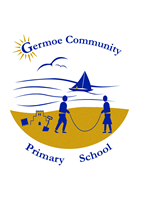 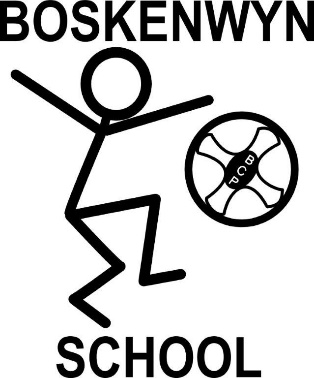 PRIORITY 1 – To embed assessment without levels and revised tracking system for measuring pupil progress and attainment (Inclusive of SEND and vulnerable groups)Success criteria: A.  Tailored tracking system is embedded and used by all staff to track pupil progress (APS) and attainment in core and foundation subjects termlyB.  SLT understand and report on new OFSTED dashboard replacement (IDSR) and Raiseonline replacement (ASP)C   Assessments are used by all staff to project targets and identify intervention required for groups and individuals, including EHWB dataD.  Staff are trained in the Data Protection replacement GDPRE.  Staff and governors understand formal assessments NATs and outcomes are moderated with trust schools and countywideF   Assessments are reported to parents including progress of SEND and vulnerable groupsPRIORITY 1 – To embed assessment without levels and revised tracking system for measuring pupil progress and attainment (Inclusive of SEND and vulnerable groups)Success criteria: A.  Tailored tracking system is embedded and used by all staff to track pupil progress (APS) and attainment in core and foundation subjects termlyB.  SLT understand and report on new OFSTED dashboard replacement (IDSR) and Raiseonline replacement (ASP)C   Assessments are used by all staff to project targets and identify intervention required for groups and individuals, including EHWB dataD.  Staff are trained in the Data Protection replacement GDPRE.  Staff and governors understand formal assessments NATs and outcomes are moderated with trust schools and countywideF   Assessments are reported to parents including progress of SEND and vulnerable groupsPRIORITY 1 – To embed assessment without levels and revised tracking system for measuring pupil progress and attainment (Inclusive of SEND and vulnerable groups)Success criteria: A.  Tailored tracking system is embedded and used by all staff to track pupil progress (APS) and attainment in core and foundation subjects termlyB.  SLT understand and report on new OFSTED dashboard replacement (IDSR) and Raiseonline replacement (ASP)C   Assessments are used by all staff to project targets and identify intervention required for groups and individuals, including EHWB dataD.  Staff are trained in the Data Protection replacement GDPRE.  Staff and governors understand formal assessments NATs and outcomes are moderated with trust schools and countywideF   Assessments are reported to parents including progress of SEND and vulnerable groupsPRIORITY 1 – To embed assessment without levels and revised tracking system for measuring pupil progress and attainment (Inclusive of SEND and vulnerable groups)Success criteria: A.  Tailored tracking system is embedded and used by all staff to track pupil progress (APS) and attainment in core and foundation subjects termlyB.  SLT understand and report on new OFSTED dashboard replacement (IDSR) and Raiseonline replacement (ASP)C   Assessments are used by all staff to project targets and identify intervention required for groups and individuals, including EHWB dataD.  Staff are trained in the Data Protection replacement GDPRE.  Staff and governors understand formal assessments NATs and outcomes are moderated with trust schools and countywideF   Assessments are reported to parents including progress of SEND and vulnerable groupsPRIORITY 1 – To embed assessment without levels and revised tracking system for measuring pupil progress and attainment (Inclusive of SEND and vulnerable groups)Success criteria: A.  Tailored tracking system is embedded and used by all staff to track pupil progress (APS) and attainment in core and foundation subjects termlyB.  SLT understand and report on new OFSTED dashboard replacement (IDSR) and Raiseonline replacement (ASP)C   Assessments are used by all staff to project targets and identify intervention required for groups and individuals, including EHWB dataD.  Staff are trained in the Data Protection replacement GDPRE.  Staff and governors understand formal assessments NATs and outcomes are moderated with trust schools and countywideF   Assessments are reported to parents including progress of SEND and vulnerable groupsPRIORITY 1 – To embed assessment without levels and revised tracking system for measuring pupil progress and attainment (Inclusive of SEND and vulnerable groups)Success criteria: A.  Tailored tracking system is embedded and used by all staff to track pupil progress (APS) and attainment in core and foundation subjects termlyB.  SLT understand and report on new OFSTED dashboard replacement (IDSR) and Raiseonline replacement (ASP)C   Assessments are used by all staff to project targets and identify intervention required for groups and individuals, including EHWB dataD.  Staff are trained in the Data Protection replacement GDPRE.  Staff and governors understand formal assessments NATs and outcomes are moderated with trust schools and countywideF   Assessments are reported to parents including progress of SEND and vulnerable groupsPRIORITY 1 – To embed assessment without levels and revised tracking system for measuring pupil progress and attainment (Inclusive of SEND and vulnerable groups)Success criteria: A.  Tailored tracking system is embedded and used by all staff to track pupil progress (APS) and attainment in core and foundation subjects termlyB.  SLT understand and report on new OFSTED dashboard replacement (IDSR) and Raiseonline replacement (ASP)C   Assessments are used by all staff to project targets and identify intervention required for groups and individuals, including EHWB dataD.  Staff are trained in the Data Protection replacement GDPRE.  Staff and governors understand formal assessments NATs and outcomes are moderated with trust schools and countywideF   Assessments are reported to parents including progress of SEND and vulnerable groupsS.CActionCostLeadDeadlineMonitoringEvidenceATailor new tracking system based on new NC objectives, giving APS and record termlyStaff meeting on tailored tracking system for maths and EnglishLead professionals refine and tailor system for assessing foundation subjects and share with all staff, include peer assessmentNoneNoneNoneJN/ZSJN/ZS/LeadprofDecember 2016-17November 17December 17PQSLTPQRefined tracking system in place on server, subject leader filesStaff trained in refined tracking system; staff meeting minutesFoundation subjects are assessed and recorded termly and monitored by LPJigsaw records in pupil booksBAttend training at County Hall for  ASP and IDHRData training day for governorsAnalyse data and compare, report to govs £200PQ/JNNovember 17November 17SLT termlySLT TermlyGovernor meeting minutesGovernors talk confidently about school dataCTermly pupil progress meetings with learning mentor/staff meetings, completion of prog v attainment gridsIntervention timetable based on attainment and progress Non teaching staff training on assessment and tracking systemCohort files are in place, staff record data on cohort record sheet termly including EHWB dataInvestigate Tapestry for KS2None£50ALAL/LJJNAll T staffOngoingDecember 17(termly)November 17December 17 (termly)Governing bodyPQPQAL/PQMeeting recordsStaff personal learning logs, staff meeting minutesLearning logsCohort filesDPQAC to attend training in GDPR Staff meeting on GDPRGovernor meeting on GDPRNilPQNovember 17January 18TermlyStaff and governors are up to date with new legislationEModeration meetings with other schools and Bodmin cluster for EYFS KS1 and KS2 writing and maths to ensure consistencyStaff and governors analyse data to inform school development planning and identify priorities for improvementEvaluate individual data to identify pupils failing to make expected standard and/or progress, complete intervention grid£300All staffAll govsRLAll staff & govsAll staffJan 2018 (termly)January 18January 18TermlyPQRMPQ/RMEarly intervention evidentIntervention timetables and progress logsGovernor minutesFTermly SEND parent meetings to report progress to parentsTermly staff/SENDco meetings to discuss individuals, cross phaseParent meeting to explain IEPs£500AL and class teacherALTermlyTermlyTermlySEND governorSEND governorSEND governorPupil recordsMeeting minutesIEP’sPRIORITY 2 – To explore, implement and embed a variety of approaches, methods and pedagogies to raise standards of achievement, including emotional resilience, health and wellbeingSuccess criteria: A.  Growth Mindset, enquiry based learning, deep learning habits and coaching are used effectively in all learning spaces to build learning power and raise attainmentB.  Sport premium is used effectively to achieve high quality PE, increase participation and provide active intervention across the curriculumC   Reggio Emilia, Forest School and enquiry/phenomena based learning are used to improve oracy, resilience, independence and confidence in learningD   Improved outcomes for ICTE. Introduction of a total physical response method for additional language learning in the early years (particularly Mandarin)PRIORITY 2 – To explore, implement and embed a variety of approaches, methods and pedagogies to raise standards of achievement, including emotional resilience, health and wellbeingSuccess criteria: A.  Growth Mindset, enquiry based learning, deep learning habits and coaching are used effectively in all learning spaces to build learning power and raise attainmentB.  Sport premium is used effectively to achieve high quality PE, increase participation and provide active intervention across the curriculumC   Reggio Emilia, Forest School and enquiry/phenomena based learning are used to improve oracy, resilience, independence and confidence in learningD   Improved outcomes for ICTE. Introduction of a total physical response method for additional language learning in the early years (particularly Mandarin)PRIORITY 2 – To explore, implement and embed a variety of approaches, methods and pedagogies to raise standards of achievement, including emotional resilience, health and wellbeingSuccess criteria: A.  Growth Mindset, enquiry based learning, deep learning habits and coaching are used effectively in all learning spaces to build learning power and raise attainmentB.  Sport premium is used effectively to achieve high quality PE, increase participation and provide active intervention across the curriculumC   Reggio Emilia, Forest School and enquiry/phenomena based learning are used to improve oracy, resilience, independence and confidence in learningD   Improved outcomes for ICTE. Introduction of a total physical response method for additional language learning in the early years (particularly Mandarin)PRIORITY 2 – To explore, implement and embed a variety of approaches, methods and pedagogies to raise standards of achievement, including emotional resilience, health and wellbeingSuccess criteria: A.  Growth Mindset, enquiry based learning, deep learning habits and coaching are used effectively in all learning spaces to build learning power and raise attainmentB.  Sport premium is used effectively to achieve high quality PE, increase participation and provide active intervention across the curriculumC   Reggio Emilia, Forest School and enquiry/phenomena based learning are used to improve oracy, resilience, independence and confidence in learningD   Improved outcomes for ICTE. Introduction of a total physical response method for additional language learning in the early years (particularly Mandarin)PRIORITY 2 – To explore, implement and embed a variety of approaches, methods and pedagogies to raise standards of achievement, including emotional resilience, health and wellbeingSuccess criteria: A.  Growth Mindset, enquiry based learning, deep learning habits and coaching are used effectively in all learning spaces to build learning power and raise attainmentB.  Sport premium is used effectively to achieve high quality PE, increase participation and provide active intervention across the curriculumC   Reggio Emilia, Forest School and enquiry/phenomena based learning are used to improve oracy, resilience, independence and confidence in learningD   Improved outcomes for ICTE. Introduction of a total physical response method for additional language learning in the early years (particularly Mandarin)PRIORITY 2 – To explore, implement and embed a variety of approaches, methods and pedagogies to raise standards of achievement, including emotional resilience, health and wellbeingSuccess criteria: A.  Growth Mindset, enquiry based learning, deep learning habits and coaching are used effectively in all learning spaces to build learning power and raise attainmentB.  Sport premium is used effectively to achieve high quality PE, increase participation and provide active intervention across the curriculumC   Reggio Emilia, Forest School and enquiry/phenomena based learning are used to improve oracy, resilience, independence and confidence in learningD   Improved outcomes for ICTE. Introduction of a total physical response method for additional language learning in the early years (particularly Mandarin)PRIORITY 2 – To explore, implement and embed a variety of approaches, methods and pedagogies to raise standards of achievement, including emotional resilience, health and wellbeingSuccess criteria: A.  Growth Mindset, enquiry based learning, deep learning habits and coaching are used effectively in all learning spaces to build learning power and raise attainmentB.  Sport premium is used effectively to achieve high quality PE, increase participation and provide active intervention across the curriculumC   Reggio Emilia, Forest School and enquiry/phenomena based learning are used to improve oracy, resilience, independence and confidence in learningD   Improved outcomes for ICTE. Introduction of a total physical response method for additional language learning in the early years (particularly Mandarin)S.CActionCostLeadDeadlineMonitoringEvidenceAApply for Erasmus KA01 shadowing teachers in FinlandTeachers and Teaching assistants scaffold enquiry based learning and provide the necessary tools to extend learningINSET – Helsinki, enquiry based learning, boys writing, emotional health and wellbeing, reading and writing through enquiry, phenomena based learningInvolve students in learning consultations with parents/teachers and reviewFamiliarise children with learning habits and add to agenda of SC meetingsDevise learning skills ladder to measure progress and self assessCreate ateliers in each classroom to spark curiosity and provide context and toolsRevise Rolling programme with enquiry based topics (new titles)nilNil19000 eurosNilNilNil£1000PQT staffAL/JN/JBJN/ZSJN/ZSJN/ZS/ALJN/ZSJB/LJPQFeb 17OngoingFeb 18Dec 17Jan 18Jan 18Mar 18June 18PQClass teachers/PQPQQTLA teamPQPQPQQTLA teamPQApplication formLesson observationsINSET (Staff minutes)Is there a gap between boys/girls attainment iIn writing in Finland? Course attended, reportwrittenChildren attend parent consulationsPupils know next steps and are involved in target settingSC minutesGood progress is made during lessons –assessment wheelsSkills ladder and self assessmentsBJoin YST level 2Engage in Quality Mark Sports Award Complete Self review of PE/Sport programme 2017Implement intervention programme “My Personal Best”Engage in ”Time to Move”Wake and Shake, children to leadActive intervention in curriculum areas and in pre-school/nurseryImplement Go Noodle for active maths and literacyMinibus training/use to increase participation in competitive sportTermly participation log monitoringSet up active breakfast clubProvide at least one sport after school club dailySport premium report to governors Inter-school sports with Helston clusterEngage with Cornwall School GamesSki trip to Aosta valleyQuestionnaire for parents and children about what they want to see offeredSkills ladder for parents re: what they can offerHealthy Schools award£160nil£3000£3000NilLJLJFCAL/LJLJY5/6All staffAll staffLJLJ/PQACAll staffPQPQPQPQALMarch 18March 18March 18March 18March 18January 18December 17OngoingongoingSeptember 17December 17December 17December 17January 18March 18July 18PQPQPQAL/PQPQPQPQPQPQ/ALPQPQPQGovernorsGovernorsPQMembership certificateSelf review tool completedIntervention timetablePupil conferencingDaily wake and shake sessionsPersonal learning logsIntervention timetableMonitoring of teaching and learningParticipation log - LJChildren attendance registerAfter school club timetableImpact assessment and timetableSports timetablesCEngage in further training with Reflections small school, Worthing, SussexWhole Staff INSET on Reggio/LOFTCross curricular forest school weeklyImpact assessments termly (deep level learning and involvement, EBL, forest school)Embed open ended activity and exploratory learning opportunities within all lessonsEnsure use of variety of media in enquiry lessons; dvd, powerpoint, writing frames, story maps etc., OHPDevelop deeper level of understanding in enquiry by linking to modern/real-life context if relevant, phenomena basedStaff to staff lesson observations to share good practiceEBL observation at Helsinki International School and kindergartens, primaries.£1000£1000NilNilNilSupplyErasmusPQ/JB/DR/LJ/BRAll staffDRAll staffGovsGovsGovsPQPQMay 18January 18January 18September 17OngoingOngoingOngoingOngoingMay 18Feb 18Early years governorGovsPQPQPQPQPQPersonal learning logsMore forest school built into timetable early primaryPersonal learning logs, monitoring of teaching and learningMonitoring of teaching and learningAssessmentsBenchmarking good practiceEBL annual reportDPurchase 20 tabletsStaff and gov training online safety Online training for parentsContinue to engage in Centre of Excellence programmeUpdate website with statutory information and include e-safety area for parentsSet up Codeclub and Scratch club after school and lunchtimesTrain Digital Leaders, visit school for DLs to learn from and developProvide ICT intervention for reluctant writersPublicise Centre of Excellence on website, ICT, light areas to be dominant and evident in all classes – revise TLPs to incorporate£1500£100FreeFree£500 eachIM/PQPQPQJNPQ/ACLJIMALACSeptember 17January 18April 18OngoingOngoingApril 18July 18OngoingFeb 18December 17PQPQGovernorsPQGovernorsInstalled 10 per schoolPersonal learning logs – Healthy schools trainingNewsletter, paper, websiteICt/Light areas dominant in classes, learning walk evidenceEResearch total Physical Response approach to language learningIntroduce mandarin at pre-school, rhymes and songsExplore possibility of language assistant from China – liaison with British CouncilAttend summit in China for Global Youth Ambassador Programme (see Leadership priority)£20£100Nil£300PQDRPQPQ DRMarch 18May 18February 18November 17PQPQPQPQ/RMChildren learn to speak mandarin to enhance mother tongue and give access to an increasingly global  21st centuryThe Federation of Boskenwyn and Germoe Primary Schools“A Love of Learning for Life”EFFECTIVENESS OF EARLY YEARSThe Federation of Boskenwyn and Germoe Primary Schools“A Love of Learning for Life”EFFECTIVENESS OF EARLY YEARSThe Federation of Boskenwyn and Germoe Primary Schools“A Love of Learning for Life”EFFECTIVENESS OF EARLY YEARSThe Federation of Boskenwyn and Germoe Primary Schools“A Love of Learning for Life”EFFECTIVENESS OF EARLY YEARSThe Federation of Boskenwyn and Germoe Primary Schools“A Love of Learning for Life”EFFECTIVENESS OF EARLY YEARSThe Federation of Boskenwyn and Germoe Primary Schools“A Love of Learning for Life”EFFECTIVENESS OF EARLY YEARSPRIORITY 3 – To raise standards in reading, writing and oracy in EYFS Success Criteria:A. The setting is good to outstandingB. Numbers on roll have increasedC. Improved communication and shared practice resulting in up-skilled staffD. Children make good progress in reading and writing (phonics)PRIORITY 3 – To raise standards in reading, writing and oracy in EYFS Success Criteria:A. The setting is good to outstandingB. Numbers on roll have increasedC. Improved communication and shared practice resulting in up-skilled staffD. Children make good progress in reading and writing (phonics)PRIORITY 3 – To raise standards in reading, writing and oracy in EYFS Success Criteria:A. The setting is good to outstandingB. Numbers on roll have increasedC. Improved communication and shared practice resulting in up-skilled staffD. Children make good progress in reading and writing (phonics)PRIORITY 3 – To raise standards in reading, writing and oracy in EYFS Success Criteria:A. The setting is good to outstandingB. Numbers on roll have increasedC. Improved communication and shared practice resulting in up-skilled staffD. Children make good progress in reading and writing (phonics)PRIORITY 3 – To raise standards in reading, writing and oracy in EYFS Success Criteria:A. The setting is good to outstandingB. Numbers on roll have increasedC. Improved communication and shared practice resulting in up-skilled staffD. Children make good progress in reading and writing (phonics)PRIORITY 3 – To raise standards in reading, writing and oracy in EYFS Success Criteria:A. The setting is good to outstandingB. Numbers on roll have increasedC. Improved communication and shared practice resulting in up-skilled staffD. Children make good progress in reading and writing (phonics)PRIORITY 3 – To raise standards in reading, writing and oracy in EYFS Success Criteria:A. The setting is good to outstandingB. Numbers on roll have increasedC. Improved communication and shared practice resulting in up-skilled staffD. Children make good progress in reading and writing (phonics)SCActionCost LeadDeadlineMonitoringEvidenceAComplete self evaluation formInclusion of EYFS onto governor monitoring forms and appoint new governorNew resources/room layout to provide stimulating environment – flooring, outdoor learning spaceEYFS action plan; raise standards in CLL and maths£2000PQ/JBMarch 2018PQ/EYFS governortermlySelf Evaluation form shows good to outstanding judgements.Learning environment is outstanding.All children reaching expected levels in reading, writing and mathsAt least 25%  of children achieve above expected levels in reading, writing and mathsBAdvertise pre school and nursery for 3,4  year olds in paper, locallyRevise prospectusPromote pre-school nursery in local areaAttend play groups locallyLiaise with ST Elvan’s Children’s CentreCreate banners to advertise setting£300JB/PQ/DRJuly 2017 - ongoingMonitor termlyRegister shows new pupils have increased By 20%, funding is increasedPre-School and Nursery are advertisedCEnsure performance management of all EYFS staff and CPD needs are metHigh order questioning skills, growth mindset, observation and assessment training for non teaching staffStaff to attend other pre-school settingsFocus on SALT – AngieActive intervention with LWSeestaffingPQ/JNOctober 2017Sept 2018March 19PQAnd early years governors(SE, RM, EB)CPD logsStaff use high order questioning to scaffold new learning.All children make at least expected  Progress and most achieve ELGs.DHigh quality phonics takes place dailyChildren are taught early handwriting skills; funky fingersTeachers provide termly assessments Children engage in phonics programmes using technology (Nessie for intervention)Provide opportunities for writing/mark making across all areas of continuous provision.Reception teachers focus on phonetic spelling, basic punctuation and handwriting/pencil grip when modelling writing.Teachers focus on developing the children’s oracy through role play, speaking and listening, outdoor learning, discussion, drama and talk partners/groups. Teachers use the outdoors for literacy to develop kinaesthetic and visual learning opportunities.Teachers promote children’s writing by including at least one writing display at all times EYFS staff read daily to the childrenThe environment is key to supporting reading with strong areas of continuous ProvisionChildren have opportunities to engage with a variety of reading materials Children read every day in a variety of contexts£500JNOngoingOngoingTermlyDailyOngoingSept 17Sept 17Sept 17Sept 17OngoingOngoingOngoingOngoingJB termlyAt least 80% of children pass phonics test threshold.New staff to attend RWI trainingMonitor children’s progressPlanning scrutiny Lesson observations Children having fun.Groups updated regularly-termlySend home regular RWI resources Liaise with SENDCOAt least 25%  of children achieve above expected levels in reading and writingPlanning scrutiny : Objective led planningLesson observationsWriting has strong links with Physical development: planning scrutiny/learning journeysWriter of the week reward system.EYFS staff meetings: Regular staff meeting to share ideas for speaking and listening, writing and document/circulate ideasAudit of learning environment PRIORITY 4 – To raise standards in PSED in EYFS Success Criteria:Implemented and embedded Reggio, Loft approaches within teaching practice and the setting to enhance learningParents are more involved in school life and therefore children are more engaged and achieving higher      C.   Improved indoor and outdoor areas support and raise attainment in PSEDPRIORITY 4 – To raise standards in PSED in EYFS Success Criteria:Implemented and embedded Reggio, Loft approaches within teaching practice and the setting to enhance learningParents are more involved in school life and therefore children are more engaged and achieving higher      C.   Improved indoor and outdoor areas support and raise attainment in PSEDPRIORITY 4 – To raise standards in PSED in EYFS Success Criteria:Implemented and embedded Reggio, Loft approaches within teaching practice and the setting to enhance learningParents are more involved in school life and therefore children are more engaged and achieving higher      C.   Improved indoor and outdoor areas support and raise attainment in PSEDPRIORITY 4 – To raise standards in PSED in EYFS Success Criteria:Implemented and embedded Reggio, Loft approaches within teaching practice and the setting to enhance learningParents are more involved in school life and therefore children are more engaged and achieving higher      C.   Improved indoor and outdoor areas support and raise attainment in PSEDPRIORITY 4 – To raise standards in PSED in EYFS Success Criteria:Implemented and embedded Reggio, Loft approaches within teaching practice and the setting to enhance learningParents are more involved in school life and therefore children are more engaged and achieving higher      C.   Improved indoor and outdoor areas support and raise attainment in PSEDPRIORITY 4 – To raise standards in PSED in EYFS Success Criteria:Implemented and embedded Reggio, Loft approaches within teaching practice and the setting to enhance learningParents are more involved in school life and therefore children are more engaged and achieving higher      C.   Improved indoor and outdoor areas support and raise attainment in PSEDPRIORITY 4 – To raise standards in PSED in EYFS Success Criteria:Implemented and embedded Reggio, Loft approaches within teaching practice and the setting to enhance learningParents are more involved in school life and therefore children are more engaged and achieving higher      C.   Improved indoor and outdoor areas support and raise attainment in PSEDEYFS staff read daily to the childrenThe environment is key to supporting reading with strong areas of continuous ProvisionChildren have opportunities to engage with a variety of reading materials Children read every day in a variety of contextsEYFS staff read daily to the childrenThe environment is key to supporting reading with strong areas of continuous ProvisionChildren have opportunities to engage with a variety of reading materials Children read every day in a variety of contextsSCActionsCostLeadDeadlineMonitoringEvidenceAEmbed TapestryLead professional to research and provide CPD courses and training for staff.Ensure termly performance management of all staffHigh order questioning skills, growth mindset, observation and assessment training for non-teaching staffStaff to attend other pre-school settings to observe good practice, including abroad£100PQ/JNFeb 18Feb 18OngoingJuly 17Jan 18TermlySelf Evaluation form shows good to outstanding judgements.Learning environment is outstanding.All children reaching expected levels in reading, writing and mathsAt least 25%  of children achieve above expected levels in reading, writing and MathsSP looks at training courses available each week and ensures that staff are booked onto any suitable courses for their own CPDEExBA baseline is in place and has been completed Staff use high order questioning to scaffold new learning.Baseline scores entered into data sheet for    all children.AT least 75% of children to make expected progressBTeaching and non-teaching staff of pre-school, nursery and school work together and plan together for EYFS with parental involvementIncreased communication between parents, staff and children in both settings, termly learning consultationsWelcome parents meetings annuallyIntroduce Tapestry to new parents and promote to existingParental involvement in forest school£38 per school(£78 total)DR/JBDec 17Spet 17Sept 17Sept 17Sept 17Mar 18Good planning in place to ensure all learning areas are covered and supported by planning for play for effective learning linked to the children’s interestsIncreased communicated between parents, children and staff through new implementation of Tapestry where parents can log in daily to see their child’s learning journey.Learning journeys shared regularly and in parent/teacher meetingsParents invited to attend forest school with their childCOutdoor shelter area to be painted in a neutral colour including metal work, change flooring and storage (B)OHP, ICT projector to give alternative perspectives, sensory areas (B&G)New furniture for EYFS classroom (B&G)Effective outdoor areas to encourage learning enriched play (B&G)Field for forest school to be secured (B)£2000PQ/JB/DRJuly 2018July 2018All work to EYFS classroom and shelter carried outEquipment and resources effectively used to promote PSEDEffective use of space and planning for play to promote PSEDForest school successful and enhances children’s learning and encourages opportunities for PSEDEYFS staff work closely with SENDco The Federation of Boskenwyn and Germoe Primary Schools“A Love of Learning for Life”OUTCOMES FOR CHILDREN AND LEARNERSThe Federation of Boskenwyn and Germoe Primary Schools“A Love of Learning for Life”OUTCOMES FOR CHILDREN AND LEARNERSThe Federation of Boskenwyn and Germoe Primary Schools“A Love of Learning for Life”OUTCOMES FOR CHILDREN AND LEARNERSThe Federation of Boskenwyn and Germoe Primary Schools“A Love of Learning for Life”OUTCOMES FOR CHILDREN AND LEARNERSThe Federation of Boskenwyn and Germoe Primary Schools“A Love of Learning for Life”OUTCOMES FOR CHILDREN AND LEARNERSThe Federation of Boskenwyn and Germoe Primary Schools“A Love of Learning for Life”OUTCOMES FOR CHILDREN AND LEARNERSPRIORITY 5 – To raise attainment in maths in Key Stage One and Two    Success Criteria:Increase in percentage in the cohort working at the expected standard50% of pupils demonstrate growth mindset in response to conferencingMore able mathematicians challenged and 50% making more than expected progressStaff CPD is effective, policies are up to dateIntervention has a positive impactPRIORITY 5 – To raise attainment in maths in Key Stage One and Two    Success Criteria:Increase in percentage in the cohort working at the expected standard50% of pupils demonstrate growth mindset in response to conferencingMore able mathematicians challenged and 50% making more than expected progressStaff CPD is effective, policies are up to dateIntervention has a positive impactPRIORITY 5 – To raise attainment in maths in Key Stage One and Two    Success Criteria:Increase in percentage in the cohort working at the expected standard50% of pupils demonstrate growth mindset in response to conferencingMore able mathematicians challenged and 50% making more than expected progressStaff CPD is effective, policies are up to dateIntervention has a positive impactPRIORITY 5 – To raise attainment in maths in Key Stage One and Two    Success Criteria:Increase in percentage in the cohort working at the expected standard50% of pupils demonstrate growth mindset in response to conferencingMore able mathematicians challenged and 50% making more than expected progressStaff CPD is effective, policies are up to dateIntervention has a positive impactPRIORITY 5 – To raise attainment in maths in Key Stage One and Two    Success Criteria:Increase in percentage in the cohort working at the expected standard50% of pupils demonstrate growth mindset in response to conferencingMore able mathematicians challenged and 50% making more than expected progressStaff CPD is effective, policies are up to dateIntervention has a positive impactPRIORITY 5 – To raise attainment in maths in Key Stage One and Two    Success Criteria:Increase in percentage in the cohort working at the expected standard50% of pupils demonstrate growth mindset in response to conferencingMore able mathematicians challenged and 50% making more than expected progressStaff CPD is effective, policies are up to dateIntervention has a positive impactPRIORITY 5 – To raise attainment in maths in Key Stage One and Two    Success Criteria:Increase in percentage in the cohort working at the expected standard50% of pupils demonstrate growth mindset in response to conferencingMore able mathematicians challenged and 50% making more than expected progressStaff CPD is effective, policies are up to dateIntervention has a positive impactSCActionCostLeadDeadlineMonitoringEvidenceAEmbed Quick Maths Lessons across the school Provide Simmering/ 5 min fillers books to appropriate class teachersMaths questions/ games to be used throughout the day e.g. when lining up, waiting for others  in assembly etc.Maths hub reasoning projectMinion mathsRocket cars, STEM projectReal contact maths; currency in Italy, Scillies problem solvingDiscovery maths days£100 ZSJuly 2017 - ongoingZS to talk to class teachers regularly about timetabling and opportunitiesMaths attainment will increase:Increase in cohort percentage making expected attainment compared to 2015Children used to quick fire maths questions out of maths lessonsBStaff attend Growth Mindset TrainingKS2 staff attend “Leading the learning powered school training”Staff to attend Ruth Merrton’s 4 Pillars TrainingInteractive displaysPeer mentoring£300ZS/PQJuly 2017 - ongoingSLT termlyPupil conferencing- pupil’s attitudes towards learning- at least 50% of pupils show a growth mindsetCPupils selected appropriately for the Trust intervention group at various stages throughout the year.Pupils selected appropriately for the “More Able” maths group at P.E.Informative interactive displays£200ZSSept 17ongoingZS/SLT50% of pupils attending the extra sessions make more than expected progress.DMaths Hub Reasoning Project ZS to visit 2 other primary schools – benchmarking good practiceCourse feedback in staff meetingRevise calculation policy and lead staff meetingRevise maths policy and share Attend STEM fayre£282 Germoe£152 BoskenwynZSSept 17 ongoingZS100% of children achieve a bronze certificate during the year.Mathletics end of year reports show progress across both schools.EChildren identified early, and picked up quickly, for maths intervention to fill gaps.TA’s provided with clear guidance on what intervention needs to coverTermly moderation of data, intervention gaps identified.nilZStermlyZS/AL/SLTIntervention logs show gaps are being bridgedPriority 6 – To raise attainment in writing in Key Stage One and Two Success Criteria:Attainment is in line with or above national expectations and at least 80% of pupils make 6 points progress per yearMost children achieve age related expectations in SPAG test at the end of Year 2 and Year 6Improved presentation of work across the curriculumAt least 80% of pupils pass phonics test thresholdCreate a love of reading to impact children’s writing Intervention has a positive impact on pupil progressPriority 6 – To raise attainment in writing in Key Stage One and Two Success Criteria:Attainment is in line with or above national expectations and at least 80% of pupils make 6 points progress per yearMost children achieve age related expectations in SPAG test at the end of Year 2 and Year 6Improved presentation of work across the curriculumAt least 80% of pupils pass phonics test thresholdCreate a love of reading to impact children’s writing Intervention has a positive impact on pupil progressPriority 6 – To raise attainment in writing in Key Stage One and Two Success Criteria:Attainment is in line with or above national expectations and at least 80% of pupils make 6 points progress per yearMost children achieve age related expectations in SPAG test at the end of Year 2 and Year 6Improved presentation of work across the curriculumAt least 80% of pupils pass phonics test thresholdCreate a love of reading to impact children’s writing Intervention has a positive impact on pupil progressPriority 6 – To raise attainment in writing in Key Stage One and Two Success Criteria:Attainment is in line with or above national expectations and at least 80% of pupils make 6 points progress per yearMost children achieve age related expectations in SPAG test at the end of Year 2 and Year 6Improved presentation of work across the curriculumAt least 80% of pupils pass phonics test thresholdCreate a love of reading to impact children’s writing Intervention has a positive impact on pupil progressPriority 6 – To raise attainment in writing in Key Stage One and Two Success Criteria:Attainment is in line with or above national expectations and at least 80% of pupils make 6 points progress per yearMost children achieve age related expectations in SPAG test at the end of Year 2 and Year 6Improved presentation of work across the curriculumAt least 80% of pupils pass phonics test thresholdCreate a love of reading to impact children’s writing Intervention has a positive impact on pupil progressPriority 6 – To raise attainment in writing in Key Stage One and Two Success Criteria:Attainment is in line with or above national expectations and at least 80% of pupils make 6 points progress per yearMost children achieve age related expectations in SPAG test at the end of Year 2 and Year 6Improved presentation of work across the curriculumAt least 80% of pupils pass phonics test thresholdCreate a love of reading to impact children’s writing Intervention has a positive impact on pupil progressPriority 6 – To raise attainment in writing in Key Stage One and Two Success Criteria:Attainment is in line with or above national expectations and at least 80% of pupils make 6 points progress per yearMost children achieve age related expectations in SPAG test at the end of Year 2 and Year 6Improved presentation of work across the curriculumAt least 80% of pupils pass phonics test thresholdCreate a love of reading to impact children’s writing Intervention has a positive impact on pupil progressSCActionCostLeadDeadlineMonitoringEvidenceAMake contexts and environments for learning exciting, visual, auditory and kinestheticEmbed Enquiry based writing into English lessons and topicBig write every fortnight (KS1 and KS2).Independent write every termChildren to finish 10 minutes before the end of a lesson to edit their work (KS2)English Governor to meet with English LP termly to analyse data, discuss impact of intervention and next steps£200£250 per staffPQOngoingongoingJuly 2018December 2017SLT termlyEnglish GovernorChildren enjoy writing (questionnaires)Children know how to improve and what to do to achieve thisBig write and Independent write to show progress. Improved editing skills. Evidence in workbooksCross curricular work shows a good standard of writingBAdopt RWInc spelling programme – daily spellings in KS2Precision teaching of common exception words (Below ARE)Re-introduce Nessie to support children with dyslexic tendenciesChildren practice kung fu punctuation daily£200Time£100INSETAllstaffSept 2017 ongoingBR/FGBSpelling booksProgress in SPAG is goodChildren are achieving ARE CPromote pride in presentation – pen licenceDaily handwriting following RWI mnemonicsWeekly dough disco to improve fine motor skillsCelebrate handwriting improvements in assemblies£200£10Lead prof BROngoingSept 17SLTNeater work, well presentedChildren believe in their capability and take pride in their workDDaily phonics session from nursery to Y2 (plus intervention for KS2)Outdoor environment to promote phonicsPhonics is visual, auditory, kinesthetic and funStaff to attend phonics training£200AL/LJDR/JBJuly  2017SLT/FGBPhonics is visible throughout the schoolChildren enjoy phonics sessionsEvidence of phonics in children’s writing.EChildren to read at least 3 times a week at homeChildren in EYFS/KS1 to be read to daily KS2 2-3 times a week.Increase Guided reading timenilJNSept 17 ongoingSLTChildren are reading more at home (shown in reading records)Children enjoy reading and talk about what they are reading with enthusiasm. Children are using what they have read to influence their writing (shown in workbooks)FIntervention is fun, exciting and tailor madeIntervention techniques include pre-teaching and assessmentsAssess the impact and effectiveness of intervention and review at the end of each sessionDeliver active Intervention for more kinesthetic learnersHold termly parent/teacher/child meetings to discuss learning and next stepsPPPPPPPPPPAll staffJuly 17ongoingSLT learning walksChildren enjoy intervention and make good progressPP and non PP attainment gap is narrowedPriority 7 – To narrow the attainment gap between vulnerable groups and non vulnerable groups (including low and higher achievers)Success Criteria:The attainment gap between vulnerable groups and non vulnerable groups of children is narrowing and in line with national averagesNew SENDCo/Learning Mentor in place and completed trainingPupil premium and SEND is monitored termly and funding has a positive impact on pupil progress and SMSCExpenditure is communicated to all stakeholdersPriority 7 – To narrow the attainment gap between vulnerable groups and non vulnerable groups (including low and higher achievers)Success Criteria:The attainment gap between vulnerable groups and non vulnerable groups of children is narrowing and in line with national averagesNew SENDCo/Learning Mentor in place and completed trainingPupil premium and SEND is monitored termly and funding has a positive impact on pupil progress and SMSCExpenditure is communicated to all stakeholdersPriority 7 – To narrow the attainment gap between vulnerable groups and non vulnerable groups (including low and higher achievers)Success Criteria:The attainment gap between vulnerable groups and non vulnerable groups of children is narrowing and in line with national averagesNew SENDCo/Learning Mentor in place and completed trainingPupil premium and SEND is monitored termly and funding has a positive impact on pupil progress and SMSCExpenditure is communicated to all stakeholdersPriority 7 – To narrow the attainment gap between vulnerable groups and non vulnerable groups (including low and higher achievers)Success Criteria:The attainment gap between vulnerable groups and non vulnerable groups of children is narrowing and in line with national averagesNew SENDCo/Learning Mentor in place and completed trainingPupil premium and SEND is monitored termly and funding has a positive impact on pupil progress and SMSCExpenditure is communicated to all stakeholdersPriority 7 – To narrow the attainment gap between vulnerable groups and non vulnerable groups (including low and higher achievers)Success Criteria:The attainment gap between vulnerable groups and non vulnerable groups of children is narrowing and in line with national averagesNew SENDCo/Learning Mentor in place and completed trainingPupil premium and SEND is monitored termly and funding has a positive impact on pupil progress and SMSCExpenditure is communicated to all stakeholdersPriority 7 – To narrow the attainment gap between vulnerable groups and non vulnerable groups (including low and higher achievers)Success Criteria:The attainment gap between vulnerable groups and non vulnerable groups of children is narrowing and in line with national averagesNew SENDCo/Learning Mentor in place and completed trainingPupil premium and SEND is monitored termly and funding has a positive impact on pupil progress and SMSCExpenditure is communicated to all stakeholdersPriority 7 – To narrow the attainment gap between vulnerable groups and non vulnerable groups (including low and higher achievers)Success Criteria:The attainment gap between vulnerable groups and non vulnerable groups of children is narrowing and in line with national averagesNew SENDCo/Learning Mentor in place and completed trainingPupil premium and SEND is monitored termly and funding has a positive impact on pupil progress and SMSCExpenditure is communicated to all stakeholdersSCActionCost LeadDeadlineMonitoringEvidenceAMeasure the academic impact of intervention on vulnerable and non vulnerable groupsMeasure the personal impact of intervention on vulnerable and non vulnerable groupsCompare the above data to national and local dataReport data to governing bodyUse a variety of assessment techniques eg Boxall, Leuvens, Thrive to evidence the impact of interventions on groups and individualsStaff to complete and update pupil portraits and cohort sheets termly with intervention information and nexts stepsFinland, observing SEND/intervention/NilLotteryfundPQ/ALPQ/ALPQ/ALPQ/JNAL/LJAll staffAll staffTermlyOngoingJuly 2018SEND Governor PQ/SLTTracking system shows attainment andprogress of all pupils is in line with nationalImpact sheets show good progress (academic and SEMH)BComplete Coaching for children trainingComplete Coaching for Leaders trainingAttend SENDCo, CiC, pupil premium, Armed Forces network meetings to keep up to date with new policies and proceduresNil£200£200PQJNALJuly 18November 18OngoingRMPQPQSEND governorPerformance management filePersonal Learning LogsPolicies and procedures up to dateCMonitor pupil premium spending termlyMonitor impact of pupil premium on FSM, AF, CiCSend letter of expenditure to parents annually and assessmentsPrepare supporting statements of the progress and attainment of SENDnilPQ/BursarALALALJuly 2017 and termly ongoingSEND governorPQImpact sheets show progress of SEMH aswell as reading, writing and mathsPupil premium is used well and having a positive impact on outcomesSEND supporting statements termlyDTermly Report for stakeholdersReport to governors at termly FGB meetingsUpdate school websites with information and data for pupil premiumnilPQ /ALPQALTermlyDecember 2017SEND governorSEND governorWebsite informs all stakeholders ofExpenditure and impactThe Federation of Boskenwyn and Germoe Primary Schools“A Love of Learning for Life”EFFECTIVENESS OF LEADERSHIP AND MANAGEMENTThe Federation of Boskenwyn and Germoe Primary Schools“A Love of Learning for Life”EFFECTIVENESS OF LEADERSHIP AND MANAGEMENTThe Federation of Boskenwyn and Germoe Primary Schools“A Love of Learning for Life”EFFECTIVENESS OF LEADERSHIP AND MANAGEMENTThe Federation of Boskenwyn and Germoe Primary Schools“A Love of Learning for Life”EFFECTIVENESS OF LEADERSHIP AND MANAGEMENTThe Federation of Boskenwyn and Germoe Primary Schools“A Love of Learning for Life”EFFECTIVENESS OF LEADERSHIP AND MANAGEMENTThe Federation of Boskenwyn and Germoe Primary Schools“A Love of Learning for Life”EFFECTIVENESS OF LEADERSHIP AND MANAGEMENTPRIORITY 8: To further develop drive and rigour at all levels (including senior, middle leadership, subject leadership, pupil leadership and governance) Success Criteria:Whole School vision and aims are communicated effectively Leadership principles are understood and applied to day to day school management; Middle leaders have gained NPQML and are accountable and conversant, lead professionals are suitably trained and competent, governors are suitably trainedRevision of curriculum and assessment policy reflects enquiry based learning and personal assessment (as reflections)CIS is embedded using personalized monitoring and self evaluation system; governors and staff are active in monitoring, data analysis and SEFIncreased number on roll Germoe Nursery through advertising campaignPupils are confident leaders; student councilors, global ambassadors, monitorsPRIORITY 8: To further develop drive and rigour at all levels (including senior, middle leadership, subject leadership, pupil leadership and governance) Success Criteria:Whole School vision and aims are communicated effectively Leadership principles are understood and applied to day to day school management; Middle leaders have gained NPQML and are accountable and conversant, lead professionals are suitably trained and competent, governors are suitably trainedRevision of curriculum and assessment policy reflects enquiry based learning and personal assessment (as reflections)CIS is embedded using personalized monitoring and self evaluation system; governors and staff are active in monitoring, data analysis and SEFIncreased number on roll Germoe Nursery through advertising campaignPupils are confident leaders; student councilors, global ambassadors, monitorsPRIORITY 8: To further develop drive and rigour at all levels (including senior, middle leadership, subject leadership, pupil leadership and governance) Success Criteria:Whole School vision and aims are communicated effectively Leadership principles are understood and applied to day to day school management; Middle leaders have gained NPQML and are accountable and conversant, lead professionals are suitably trained and competent, governors are suitably trainedRevision of curriculum and assessment policy reflects enquiry based learning and personal assessment (as reflections)CIS is embedded using personalized monitoring and self evaluation system; governors and staff are active in monitoring, data analysis and SEFIncreased number on roll Germoe Nursery through advertising campaignPupils are confident leaders; student councilors, global ambassadors, monitorsPRIORITY 8: To further develop drive and rigour at all levels (including senior, middle leadership, subject leadership, pupil leadership and governance) Success Criteria:Whole School vision and aims are communicated effectively Leadership principles are understood and applied to day to day school management; Middle leaders have gained NPQML and are accountable and conversant, lead professionals are suitably trained and competent, governors are suitably trainedRevision of curriculum and assessment policy reflects enquiry based learning and personal assessment (as reflections)CIS is embedded using personalized monitoring and self evaluation system; governors and staff are active in monitoring, data analysis and SEFIncreased number on roll Germoe Nursery through advertising campaignPupils are confident leaders; student councilors, global ambassadors, monitorsPRIORITY 8: To further develop drive and rigour at all levels (including senior, middle leadership, subject leadership, pupil leadership and governance) Success Criteria:Whole School vision and aims are communicated effectively Leadership principles are understood and applied to day to day school management; Middle leaders have gained NPQML and are accountable and conversant, lead professionals are suitably trained and competent, governors are suitably trainedRevision of curriculum and assessment policy reflects enquiry based learning and personal assessment (as reflections)CIS is embedded using personalized monitoring and self evaluation system; governors and staff are active in monitoring, data analysis and SEFIncreased number on roll Germoe Nursery through advertising campaignPupils are confident leaders; student councilors, global ambassadors, monitorsPRIORITY 8: To further develop drive and rigour at all levels (including senior, middle leadership, subject leadership, pupil leadership and governance) Success Criteria:Whole School vision and aims are communicated effectively Leadership principles are understood and applied to day to day school management; Middle leaders have gained NPQML and are accountable and conversant, lead professionals are suitably trained and competent, governors are suitably trainedRevision of curriculum and assessment policy reflects enquiry based learning and personal assessment (as reflections)CIS is embedded using personalized monitoring and self evaluation system; governors and staff are active in monitoring, data analysis and SEFIncreased number on roll Germoe Nursery through advertising campaignPupils are confident leaders; student councilors, global ambassadors, monitorsPRIORITY 8: To further develop drive and rigour at all levels (including senior, middle leadership, subject leadership, pupil leadership and governance) Success Criteria:Whole School vision and aims are communicated effectively Leadership principles are understood and applied to day to day school management; Middle leaders have gained NPQML and are accountable and conversant, lead professionals are suitably trained and competent, governors are suitably trainedRevision of curriculum and assessment policy reflects enquiry based learning and personal assessment (as reflections)CIS is embedded using personalized monitoring and self evaluation system; governors and staff are active in monitoring, data analysis and SEFIncreased number on roll Germoe Nursery through advertising campaignPupils are confident leaders; student councilors, global ambassadors, monitorsSCActionCostLeadDeadlineMonitoringEvidenceASDP priorities are displayed in staff roomsSDP priorities are communicated to parents and other stakeholders via newsletter and websitesSDP priorities are monitored at FGB  meetingsPQPQPQongoingDecember 17TermlySLT/RMNewsletters, website, FGB minutesBMiddle leaders are conversant in school priorities, data and self evaluationLead professionals are visionary and reflective and have increased focus on the evaluation of their subjectMiddle leaders to complete NPQMLSEND governor to attend relevant trainingEYFS governor to attend relevant trainingNew governors to attend trainingPM governors to attend trainingAll governors  to attend safeguarding training£40£40NilNil£40nilJN/SP/JBAll staffSLTTSNTRMRMRMPQOngoingOngoingMay 18July 18July 18July 18July 18November 17PQPQPQPQPQPQSPSLT meeting minutesTermly subject leadership reportINSETAnnual report of subjectNPQML certificatesPersonal learning logsGovernor certificates/minutesCRevise curriculum policy to incorporate enquiry based learning, phenomena and topicRevise outdoor learning policy (merge with curriculum)Revise and devise a new assessment policy to reflect individualized assessment of learning and statutory assessmentsnilPQPQPQJuly 18annuallyPolicies revised and adhered toDFamilarise staff with CIS updatesFamiliarise governors with CIS updatesRevise SEF using the “so what?” approachRevise and embed personalised monitoring system for staff and governor monitoring under 5 inspection areas.NilPQPQ/SLTPQOctober 17November 17December 17March 18Chair/PQChair/PQPQPQ/FGBGovernor minutesMonitoring filesSEFEAdvertise Germoe Early Learning Centre and Forest SchoolSigns to advertise schoolSigns for reception places availableWrite books documenting what we doCreate signs for foyer (as reflections)£100£200£100£300£150PQPQPQPQPQDecember 17November 17November 17March 18March 18GovsAdvertising has increased numbersFoyer promotes the school (Germoe) – host to Youth speaksFTrain Y5/6 as Global Youth AmbassadorsChildren to have leadership roles and responsibilities on School CouncilMonitors are recognised as leadersNilNilnilGYAPALstaffJuly 18December 17December 17Govs/PQChildren are leaders in all aspects of school lifePriority 9: To explore alternative models of school leadershipSuccess Criteria:Develop collaborative working with Bodmin cluster to secure school improvement through the HIP programmeExplore academisation and develop network of LA maintained schoolsImprove moderation with local schools Fair funding formula is embedded, alternative funding streams are accessiblePriority 9: To explore alternative models of school leadershipSuccess Criteria:Develop collaborative working with Bodmin cluster to secure school improvement through the HIP programmeExplore academisation and develop network of LA maintained schoolsImprove moderation with local schools Fair funding formula is embedded, alternative funding streams are accessiblePriority 9: To explore alternative models of school leadershipSuccess Criteria:Develop collaborative working with Bodmin cluster to secure school improvement through the HIP programmeExplore academisation and develop network of LA maintained schoolsImprove moderation with local schools Fair funding formula is embedded, alternative funding streams are accessiblePriority 9: To explore alternative models of school leadershipSuccess Criteria:Develop collaborative working with Bodmin cluster to secure school improvement through the HIP programmeExplore academisation and develop network of LA maintained schoolsImprove moderation with local schools Fair funding formula is embedded, alternative funding streams are accessiblePriority 9: To explore alternative models of school leadershipSuccess Criteria:Develop collaborative working with Bodmin cluster to secure school improvement through the HIP programmeExplore academisation and develop network of LA maintained schoolsImprove moderation with local schools Fair funding formula is embedded, alternative funding streams are accessiblePriority 9: To explore alternative models of school leadershipSuccess Criteria:Develop collaborative working with Bodmin cluster to secure school improvement through the HIP programmeExplore academisation and develop network of LA maintained schoolsImprove moderation with local schools Fair funding formula is embedded, alternative funding streams are accessiblePriority 9: To explore alternative models of school leadershipSuccess Criteria:Develop collaborative working with Bodmin cluster to secure school improvement through the HIP programmeExplore academisation and develop network of LA maintained schoolsImprove moderation with local schools Fair funding formula is embedded, alternative funding streams are accessibleSCActionCost LeadDeadlineMonitoringEvidenceADevelop HIP programme for school improvement and conduct termly visits to each of the 6 schools in the partnership, report to be written by visiting headteachers Staff observation exchangesHeadteacher performance management by HIP and govs EHT and DHT to conduct evidence based non-teaching staff CPD – collaboration with feeder secondary school on enquiry based CPDNil£1500£300PQPQPQPQ/JNPQDecember 17December 17-18December 17 and termlyPQHIP report presented at FGB termlyStaff shadowing visits completedHT performance management completedBSet up non academy working group to explore possibilities and alternative ways of workingExplore/visit local academies for discussion of structure/principles/valuesNilNilPQPQMar 18OngoingRMRMMeeting minutesPresentationsCDevelop moderation meetings with local schoolsModerate during HIP sessions/attend staff meeting at HIP schoolsnilPQPQOngoingongoingJNHIP teamModeration termlyDApply for Erasmus KA01 staff mobility for 2018-19 to visit Iceland/Sweden to research pupil wellbeing and educational attainment, total physical response language learningApply for KA02 school project Erasmus for 2018-19 developing ICT and oracyApply for FundEd to seek alternative funding streams for school projects such as Yurt for Boskenwyn, library for GermoeNilNil£90PQPQPQFebruary 18February 18March 18PQPQPQStaff mobility project improves standards of teaching and learningICT project underway, improving ICT skills in the classroomFunding streams sought and grants applied forThe Federation of Boskenwyn and Germoe Primary Schools“A Love of Learning for Life”PERSONAL DEVELOPMENT, BEHAVIOUR AND WELFAREThe Federation of Boskenwyn and Germoe Primary Schools“A Love of Learning for Life”PERSONAL DEVELOPMENT, BEHAVIOUR AND WELFAREThe Federation of Boskenwyn and Germoe Primary Schools“A Love of Learning for Life”PERSONAL DEVELOPMENT, BEHAVIOUR AND WELFAREThe Federation of Boskenwyn and Germoe Primary Schools“A Love of Learning for Life”PERSONAL DEVELOPMENT, BEHAVIOUR AND WELFAREThe Federation of Boskenwyn and Germoe Primary Schools“A Love of Learning for Life”PERSONAL DEVELOPMENT, BEHAVIOUR AND WELFAREThe Federation of Boskenwyn and Germoe Primary Schools“A Love of Learning for Life”PERSONAL DEVELOPMENT, BEHAVIOUR AND WELFAREPriority 10: To provide a safe and secure learning environment which is fit for purpose, promotes learning and instills creativity, awe and wonder Success Criteria:All classrooms have an integrated outdoor learning space which is safe, stimulates creativity and instills awe and wonderSafeguarding is outstandingAnnual Health and safety audit shows Federated schools are property compliantChildren and families with social, emotional and mental health and wellbeing issues are supported in-house through the nurture group[/ARB and referred to outside agencies where necessaryPriority 10: To provide a safe and secure learning environment which is fit for purpose, promotes learning and instills creativity, awe and wonder Success Criteria:All classrooms have an integrated outdoor learning space which is safe, stimulates creativity and instills awe and wonderSafeguarding is outstandingAnnual Health and safety audit shows Federated schools are property compliantChildren and families with social, emotional and mental health and wellbeing issues are supported in-house through the nurture group[/ARB and referred to outside agencies where necessaryPriority 10: To provide a safe and secure learning environment which is fit for purpose, promotes learning and instills creativity, awe and wonder Success Criteria:All classrooms have an integrated outdoor learning space which is safe, stimulates creativity and instills awe and wonderSafeguarding is outstandingAnnual Health and safety audit shows Federated schools are property compliantChildren and families with social, emotional and mental health and wellbeing issues are supported in-house through the nurture group[/ARB and referred to outside agencies where necessaryPriority 10: To provide a safe and secure learning environment which is fit for purpose, promotes learning and instills creativity, awe and wonder Success Criteria:All classrooms have an integrated outdoor learning space which is safe, stimulates creativity and instills awe and wonderSafeguarding is outstandingAnnual Health and safety audit shows Federated schools are property compliantChildren and families with social, emotional and mental health and wellbeing issues are supported in-house through the nurture group[/ARB and referred to outside agencies where necessaryPriority 10: To provide a safe and secure learning environment which is fit for purpose, promotes learning and instills creativity, awe and wonder Success Criteria:All classrooms have an integrated outdoor learning space which is safe, stimulates creativity and instills awe and wonderSafeguarding is outstandingAnnual Health and safety audit shows Federated schools are property compliantChildren and families with social, emotional and mental health and wellbeing issues are supported in-house through the nurture group[/ARB and referred to outside agencies where necessaryPriority 10: To provide a safe and secure learning environment which is fit for purpose, promotes learning and instills creativity, awe and wonder Success Criteria:All classrooms have an integrated outdoor learning space which is safe, stimulates creativity and instills awe and wonderSafeguarding is outstandingAnnual Health and safety audit shows Federated schools are property compliantChildren and families with social, emotional and mental health and wellbeing issues are supported in-house through the nurture group[/ARB and referred to outside agencies where necessaryPriority 10: To provide a safe and secure learning environment which is fit for purpose, promotes learning and instills creativity, awe and wonder Success Criteria:All classrooms have an integrated outdoor learning space which is safe, stimulates creativity and instills awe and wonderSafeguarding is outstandingAnnual Health and safety audit shows Federated schools are property compliantChildren and families with social, emotional and mental health and wellbeing issues are supported in-house through the nurture group[/ARB and referred to outside agencies where necessarySCActionCostLeadDeadlineMonitoringEvidenceARegular learning walks to ensure areas are clutter free Pupil conferencing termly re: safety and enjoymentLearning spaces to be Reggio inspired with light/dark areas, neutral colours and natural materialsCommunicate update to parents regularly on changesTermly report to governors Atelier attached to each roomExtend decking area to provide outdoor learning spaces(Germoe)Extend into playground from KS2, patio doors and covered outdoor area (bosk)Develop zones of trust for children, involve parentsExplore more sustainable outdoor seating and stage area (Germoe)Increase outdoor learning time and forest school£1000PQ/SLTJN/JBStaffPQPQStaffOngoingDec/mar/junJul 17 and ongoingTermlyJuly 17TermlyPQPQ/FGBPQFGBPQProject A – GermoeOutdoor area covered cloakroom ZSNurture Group - french doors to outside covered areaExtension of decked area and covered for more outdoor learning spaceProject B – BoskenwynPraa Sands class outdoor area flooringTimber framed structure from Sennen class to extend outdoor learning area/parent shelterChildren feel safe and enjoy learning – pupil questionnaire/conferencingParents are happy, feel their children are safe and making good progressBDDSL to deliver Wrap 3 PREVENT training  to staff and governorsSection 175 is returned annually and all policies and procedures are up to dateComplete e-Safety 360 degree self-review tool and create action planInternet safety assemblies for children and parentsCSE and FGM updates for staffUpdate staff and governors with changes to Keeping Children safe in Education docEngage in operation Encompass training, roll out to staff and parents£40SPPQ/ALLJ/ALPQ/LJIMPQ/SPPQPQ/ALNov 18May 18May 18termlyJanuary 18Nov 17Sept 17Oct 17PQ/RMPQ/RMPQPQ/RMPQPQPersonal learning logsStaff noticeboards - completedPREVENT registerVisitor proformasS175 returnE-safety Self review documentAmended policyCComplete Health and safety audit annuallyEnsure play and PE equipment is checked annuallyRevise SLAs for property compliance and grounds maintenance annuallyEnsure staff COSHH training is up to dateEnsure all risk assessments are up to date –  merged 2 schools on EEC live Check sub contractors are compliant – Tony Broad to supply questionnaireLevel2/3 training for head/safety governorDD site supervisor trainingUpdate health/safety policy with paragraph for working at height, manual handling, dealing with violence/aggression on siteNil£300BTPQPQPQACPQongoingongoingJun 18Dec 17Dec 17Dec 17July 18July 18BTBTBTPQPQRMH & S auditH & S fileSLAsTraining completed with HSWB countyRisk Assessments – EEC LiveLink to CP policyDBehaviour support training (nurture)Train Emotional First aider to train rest of staff in emotional health and wellbeing; signs and symptonsRaise aspirations by inviting professionals to assemblies eg army, dry stone waller, etcSignpost Support advisor; helping parents support their children at home; social cohesionComplete survey and achieve National Healthy Schools statusRevise values, study each termly as assembly theme FAMILY£300PQNGALJNALPQ/LJ/FCAll staffJul 18December 18OngoingDec 18July 18Dec 18PQSEND govSEND govSEND govSport govPQSuccessful nurture group at Germoe serving Cooperative TrustRaised aspirationsNational Healthy Schools statusEmotional First Aid school